 医  疗 广 告 审 查 证 明注：本审查证明原件须与《医疗广告成品样件》审查原件同时使用方具有效力。（注意事项见背面）                   （审查机关盖章）                                   2024年07月04日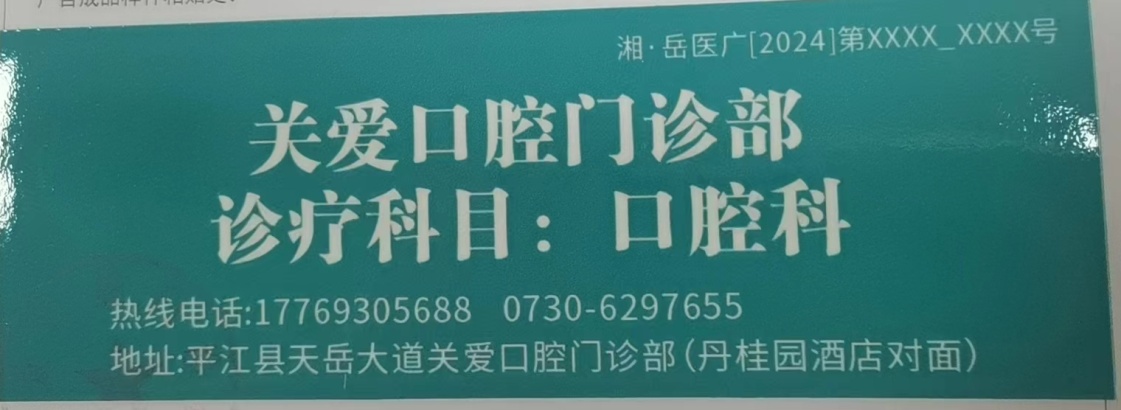 医 疗 机 构第 一 名 称关爱口腔门诊部关爱口腔门诊部关爱口腔门诊部关爱口腔门诊部关爱口腔门诊部关爱口腔门诊部关爱口腔门诊部关爱口腔门诊部关爱口腔门诊部《医疗机构执业许可证》登记号PDY10292-143062617D1522PDY10292-143062617D1522PDY10292-143062617D1522PDY10292-143062617D1522法 定 代 表 人       （主要负责人）            法 定 代 表 人       （主要负责人）            法 定 代 表 人       （主要负责人）            向长江向长江《医疗机构执业许可证》登记号PDY10292-143062617D1522PDY10292-143062617D1522PDY10292-143062617D1522PDY10292-143062617D1522身  份  证  号身  份  证  号身  份  证  号430626198111118275430626198111118275医疗机构地址平江县汉昌街道天岳大道北423号平江县汉昌街道天岳大道北423号平江县汉昌街道天岳大道北423号平江县汉昌街道天岳大道北423号平江县汉昌街道天岳大道北423号平江县汉昌街道天岳大道北423号平江县汉昌街道天岳大道北423号平江县汉昌街道天岳大道北423号平江县汉昌街道天岳大道北423号所有制形式  私人  私人  私人  私人  私人医疗机构类别医疗机构类别医疗机构类别口腔门诊部诊 疗 科 目口腔科******口腔科******口腔科******口腔科******口腔科******口腔科******口腔科******口腔科******口腔科******床位数44接诊时间8:00-18:008:00-18:008:00-18:00联 系 电 话联 系 电 话13574008700广 告 发 布媒 体 类 别户外、印刷品、网络户外、印刷品、网络户外、印刷品、网络户外、印刷品、网络户外、印刷品、网络户外、印刷品、网络广告时长（影视、声音）广告时长（影视、声音）0秒审 查 结 论审 查 结 论按照《医疗广告管理办法》(国家工商行政管理总局、卫生部令第26号，2006年11月10日发布)的有关规定，经审查，同意发布该医疗广告（具体内容和形式以经审查同意的广告成品样件为准）。本医疗广告申请受理号：20240047号按照《医疗广告管理办法》(国家工商行政管理总局、卫生部令第26号，2006年11月10日发布)的有关规定，经审查，同意发布该医疗广告（具体内容和形式以经审查同意的广告成品样件为准）。本医疗广告申请受理号：20240047号按照《医疗广告管理办法》(国家工商行政管理总局、卫生部令第26号，2006年11月10日发布)的有关规定，经审查，同意发布该医疗广告（具体内容和形式以经审查同意的广告成品样件为准）。本医疗广告申请受理号：20240047号按照《医疗广告管理办法》(国家工商行政管理总局、卫生部令第26号，2006年11月10日发布)的有关规定，经审查，同意发布该医疗广告（具体内容和形式以经审查同意的广告成品样件为准）。本医疗广告申请受理号：20240047号按照《医疗广告管理办法》(国家工商行政管理总局、卫生部令第26号，2006年11月10日发布)的有关规定，经审查，同意发布该医疗广告（具体内容和形式以经审查同意的广告成品样件为准）。本医疗广告申请受理号：20240047号按照《医疗广告管理办法》(国家工商行政管理总局、卫生部令第26号，2006年11月10日发布)的有关规定，经审查，同意发布该医疗广告（具体内容和形式以经审查同意的广告成品样件为准）。本医疗广告申请受理号：20240047号按照《医疗广告管理办法》(国家工商行政管理总局、卫生部令第26号，2006年11月10日发布)的有关规定，经审查，同意发布该医疗广告（具体内容和形式以经审查同意的广告成品样件为准）。本医疗广告申请受理号：20240047号按照《医疗广告管理办法》(国家工商行政管理总局、卫生部令第26号，2006年11月10日发布)的有关规定，经审查，同意发布该医疗广告（具体内容和形式以经审查同意的广告成品样件为准）。本医疗广告申请受理号：20240047号本审查证明有效期:壹年（自2024年07月04日起，至2025年07月03日止）本审查证明有效期:壹年（自2024年07月04日起，至2025年07月03日止）本审查证明有效期:壹年（自2024年07月04日起，至2025年07月03日止）本审查证明有效期:壹年（自2024年07月04日起，至2025年07月03日止）本审查证明有效期:壹年（自2024年07月04日起，至2025年07月03日止）本审查证明有效期:壹年（自2024年07月04日起，至2025年07月03日止）本审查证明有效期:壹年（自2024年07月04日起，至2025年07月03日止）本审查证明有效期:壹年（自2024年07月04日起，至2025年07月03日止）本审查证明有效期:壹年（自2024年07月04日起，至2025年07月03日止）本审查证明有效期:壹年（自2024年07月04日起，至2025年07月03日止）医疗广告审查证明文号:      湘.岳医广【2024】第0704-0047号医疗广告审查证明文号:      湘.岳医广【2024】第0704-0047号医疗广告审查证明文号:      湘.岳医广【2024】第0704-0047号医疗广告审查证明文号:      湘.岳医广【2024】第0704-0047号医疗广告审查证明文号:      湘.岳医广【2024】第0704-0047号医疗广告审查证明文号:      湘.岳医广【2024】第0704-0047号医疗广告审查证明文号:      湘.岳医广【2024】第0704-0047号医疗广告审查证明文号:      湘.岳医广【2024】第0704-0047号医疗广告审查证明文号:      湘.岳医广【2024】第0704-0047号医疗广告审查证明文号:      湘.岳医广【2024】第0704-0047号